Obsah1. CHARAKTER A CÍLE STUDIA	32. ZÁKLADNÍ SCHÉMA ORGANIZACE PRŮBĚHU DOKTORSKÉHO STUDIJNÍHO PROGRAMU SOCIOLOGIE A POVINNOSTI STUDUJÍCÍCH	32. 1 Předměty doktorského studijního programu sociologie	32. 2 Předměty doktorského studijního programu sociologie se specializací Populační studia	52. 3 Doporučený studijní plán - rozpis kreditů pro 4-leté studium: Sociologie bez specializace	82. 4 Doporučený studijní plán - rozpis kreditů pro 4-leté studium: Sociologie se specializací Populační studia	93. STUDIJNÍ POVINNOSTI A EVIDENCE STUDIA	103. 1 Rámcové plány studia a jejich kontrola	103. 2 Přehled hlavních povinností	103. 3 Registrace do předmětů	114. STÁTNÍ DOKTORSKÁ ZKOUŠKA	114. 1 Státní doktorská zkouška	114. 2 Průběh způsob a doktorského studia sociologie na FSS	114. 3 Termíny a základní náležitosti týkající se státní doktorské zkoušky	114.4 Přihláška ke státní doktorské zkoušce	124. 5 Seznam literatury k státní doktorské zkoušce	124. 5. 1 Obecná sociologie	124. 5. 2 Metodologie	124. 5. 3 Tematická literatura	135. DISERTAČNÍ PRÁCE A JEJÍ OBHAJOBA	145.1 Předkládání disertační práce	145. 2 Základní náležitosti týkající se předložení disertace, administrace tohoto procesu a obhajoby disertace	145. 3 Obhajoba disertační práce	145.4. Změna tématu disertační práce	156. OBOROVÁ RADA DOKTORSKÉHO STUDIA SOCIOLOGIE	157. KOMISE PRO OBHAJOBU DISERTACE A STÁTNÍ DOKTORSKOU ZKOUŠKU	168. DALŠÍ USTANOVENÍ	168. 1 Přestup do doktorského studia	168.2 Meziuniverzitní studium	169. ZÁVĚREČNÉ USTANOVENÍ	1610. KONTAKTY	171. CHARAKTER A CÍLE STUDIADoktorské studium sociologie je zaměřeno na výchovu vědeckých pracovníků a odborných analytiků v již vyhraněných oblastech jejich profesionálního zájmu. Doktorské studium usiluje o to připravit odborníky schopné teoretického i empirického myšlení umožňujícího jim identifikovat a analyzovat významné sociální a demografické procesy a trendy. Chce je vybavit znalostí literatury, prohloubit jejich schopnosti kriticky reflektovat jak tuto literaturu, tak i sociální realitu. Chce také rozšířit jejich metodologickou výbavu, a především rozvinout jejich schopnost tvůrčí výzkumné práce.Cílem studia je odborná příprava sociologů pro akademickou a výzkumnou sféru a dále příprava sociálních expertů pro státní správu (krajské úřady, úřady práce, samospráva a další), pro organizace zabývající se ekonomickou (průmyslové podniky, služby, marketingové společnosti a instituce zabývající se výzkumem veřejného mínění, redakce, nakladatelství a další) nebo mimoekonomickou (neziskové organizace, sociální hnutí, politické strany, zdravotnictví, školství – např. výuka společenských věd, humanitární organizace apod.) činností a též pro různé (státní i nestátní) expertní systémy, obecně pro potřeby sociálního státu.Doktorský studijní program sociologie na Fakultě sociálních studií Masarykovy univerzity je čtyřletý a studuje se buď v prezenční, nebo kombinované formě. Studující postupují ve studiu podle rámcového studijního plánu a vlastních individuálních plánů, absolvují předepsané semináře a pracují na svých disertačních projektech pod vedením určených školitelů a školitelek. Průběh studia a postup na disertačním projektu je školitelem/školitelkou a oborovou radou jednou za rok hodnocen. Zapojení do „en cotutelle“ studia (tzv. doktorát pod dvojím vedením) je na katedře podporováno. Po dohodě se školitelem a vedoucím oborové rady je proto možné se do tohoto individuálního programu zapojit.2. ZÁKLADNÍ SCHÉMA ORGANIZACE PRŮBĚHU DOKTORSKÉHO STUDIJNÍHO PROGRAMU SOCIOLOGIE A POVINNOSTI STUDUJÍCÍCH2. 1 Předměty doktorského studijního programu sociologiePředměty si studující zapisují v příslušné sekci Informačního systému Masarykovy univerzity na začátku každého semestru v termínech platných pro všechny studijní programy. Celkem studující během studia musejí získat minimálně 240 kreditů, z čehož je 200 kreditů povinných a 40 povinně volitelných. Po dohodě se školitelem (a schválení Oborovou radou) lze během studia absolvovat i další předměty. Studující se specializací Populační studia musejí také získat minimálně 240 kreditů, z čehož je 235 kreditů povinných a 5 povinně volitelných.Další povinnosti a očekávání (které nejsou vykazovány a kontrolovány v kreditním systému) jsou specifikovány níže.Rozvržení kurzů během studia je nedílnou součástí Individuálního studijního plánu.Mezi povinné předměty patří zahraniční stáž (z rozsahu jednoho celého semestru, tj. 5 měsíců, čemuž odpovídá 20 kreditů); tuto povinnost lze plnit zapsáním jednoho z kurzů FSSd0900/FSSd0990 (podle charakteru stáže).Pro studium en cotutelle se soupis povinných a povinně volitelných kurzů může lišit s ohledem na smlouvu, kterou MU pro vedení doktorátu uzavírá s partnerskou zahraniční institucí.Jazykové kompetence v anglickém jazyce se prokazují v celé řadě kurzů aktivní prací s anglickými texty, možností psát články/disertační práci v AJ a zejména během zahraniční stáže. Absolvování samostatného kurzu AJ od kohorty 2018/2019 není vyžadováno.Povinné předměty (200 kreditů)Povinně volitelné předměty (40 kreditů)Po uplynutí standardní doby studia lze v dalším studiu pokračovat jen se souhlasem Oborové rady; studující si v takovém případě zapisují volitelné kurzy SOCd0119 - 126 Seminář k dokončení disertační práce (tyto kurzy je možné si postupně zapsat nejdříve v 9. semestru studia).2. 2 Předměty doktorského studijního programu sociologie se specializací Populační studiaPředměty si studující zapisují v příslušné sekci Informačního systému Masarykovy univerzity na začátku každého semestru v termínech platných pro všechny studijní programy. Celkem studující během studia musí získat minimálně 240 kreditů, z čehož je 235 kreditů povinných a minimálně 5 kreditů povinně volitelných. Po dohodě se školitelem (a schválení Oborovou radou) lze během studia absolvovat i další předměty.Další povinnosti a očekávání (které nejsou vykazovány a kontrolovány v kreditním systému) jsou specifikovány níže.Rozvržení kurzů během studia je nedílnou součástí Individuálního studijního plánu.Mezi povinné předměty patří zahraniční stáž (z rozsahu jednoho celého semestru, tj. 5 měsíců, čemuž odpovídá 20 kreditů); tuto povinnost lze plnit zapsáním jednoho z kurzů FSSd0900/FSSd0990 (podle charakteru stáže).Pro studium en cotutelle se soupis povinných a povinně volitelných kurzů může lišit s ohledem na smlouvu, kterou MU pro vedení doktorátu uzavírá s partnerskou zahraniční institucí.Jazykové kompetence v anglickém jazyce se prokazují v celé řadě kurzů aktivní prací s anglickými texty, možností psát články/disertační práci v AJ a zejména během zahraniční stáže. Absolvování samostatného kurzu AJ od kohorty 2018/2019 není vyžadováno.Povinné předměty (235 kreditů)Povinně volitelné předměty (5 kreditů)Po uplynutí standardní doby studia lze v dalším studiu pokračovat jen se souhlasem Oborové rady; studující si v takovém případě zapisují kurzy SOCd0119 – 126 Seminář k dokončení disertační práce (tyto kurzy je možné si postupně zapsat nejdříve v 9. semestru studia).2. 3 Doporučený studijní plán - rozpis kreditů pro 4-leté studium: Sociologie bez specializacePoznámky: POZOR, berte na vědomí, že Studijní a zkušební řád MU upravuje počty kreditů získaných v předchozím studiu/semestru, jako podmínku zápisu do dalšího semestru!2. 4 Doporučený studijní plán - rozpis kreditů pro 4-leté studium: Sociologie se specializací Populační studiaPoznámky: POZOR, berte na vědomí, že Studijní a zkušební řád MU upravuje počty kreditů získaných v předchozím studiu/semestru, jako podmínku zápisu do dalšího semestru!3. STUDIJNÍ POVINNOSTI A EVIDENCE STUDIA3. 1 Rámcové plány studia a jejich kontrolaStudující jsou po celou dobu svého studia povinni dodržovat Rámcový studijní plán, který si na začátku studia stanoví se svým školitelem/svou školitelkou a ve kterém jsou rozepsány dílčí kroky a jednotlivé povinnosti do jednotlivých let studia. Kontrola Rámcových studijních plánů je upravována pokyny proděkana pro výzkum a doktorské studium a pokyny oborové rady doktorského studia sociologie. Kontrola se děje prostřednictvím IS MU. V každém semestru pak studující v IS MU vyplňují plán práce na semestr („semestrální náplň“) a hodnotí splnění semestrální náplně končícího semestru. Semestrální náplň podléhá kontrole školitele/ky a oborové rady. Nesplnění semestrální náplně může být důvodem k ukončení studia.Termíny pro vyplnění zpětné vazby za uplynulý semestr a semestrální náplně na další semestr(upřesnění fakultních termínů zveřejněných na https://is.muni.cz/auth/do/fss/OVPP/PHD/terminy/Terminy.docx) V odůvodněných případech lze finální hodnocení odložit. V tom případě se do ISu vkládá v uvedeném termínu provizorní hodnocení s poznámkou, ke kterému datu bude provedeno doplnění a finální hodnocení.Pro nově zapsané studující tyto termíny z pochopitelných důvodů v prvním semestru neplatí – ISP a semestrální náplň se nicméně zadávají do ISu bezodkladně, hned po zápisu a projednání se školitelem/kou.Povinnosti studenta na přelomu semestrů jaro/podzim:do 10. 6. vloží svoji zpětnou vazbu ke splnění plánu JS 20xx - vyplňuje se v ISu v „jaro 20xx“ : „Editovat hodnocení semestrální náplně jaro 20xx“ do 10. 6. vloží plán pro PS 20xx - v ISu v „podzim 20xx“ : „Schválit semestrální náplň podzim 20xx“Povinnosti studenta na přelomu semestrů podzim/jaro:do 20. 1. vloží svoji zpětnou vazbu ke splnění plánu PS 20xx - vyplňuje se v ISu v „podzim 20xx“ : „Editovat hodnocení semestrální náplně podzim 20xx“ do 20. 1. vloží plán pro JS 20xx - v ISu v „jaro 20xx“ : „Schválit semestrální náplň jaro 20xx“3. 2 Přehled hlavních povinnostíMimo absolvování předmětů a zkoušek platí pro studující doktorského studijního programu sociologie zejména tyto povinnosti:Udržovat aktivně komunikaci se školitelem/školitelkou a informovat ho/ji o průběhu studia a o dílčích výsledcích dosažených při psaní disertační práce a poskytovat mu/ji podklady pro posouzení návrhu studenta/studentky na změnu/zpřesnění plánu plánování a k hodnocení průběhu studia.Účast na badatelských odpoledních organizovaných katedrou (s výjimkou doby strávené na zahraniční stáži), zejména na Veřejných prezentacích (SOCd0111) dalších studujícíchPro studující v prezenčním studiu dále platí povinnost asistence v předmětech bakalářského studia, oponování bakalářských prací a další pedagogická činnost požadovaná katedrou sociologie v rozsahu 150 hodin za celé studium.3. 3 Registrace do předmětůRegistrace probíhá prostřednictvím IS MU v termínech, které jsou stanoveny harmonogramem daného akademického roku. 4. STÁTNÍ DOKTORSKÁ ZKOUŠKA4. 1 Státní doktorská zkouškaSmyslem státní doktorské zkoušky je prověření teoretického a metodologického rozhledu uchazeček a uchazečů o titul Ph.D. Opírá se o vybranou předepsanou literaturu, která reprezentuje tyto okruhy: základní vědecko-metodologické přístupy, zásadní sociologická teoretická paradigmata a aktuální diskursy o povaze i o probíhajících změnách společností a teorii, vážící se ke zvolenému tematickému okruhu disertace. Státní doktorská zkouška se koná před komisí, jejímiž členy jsou profesoři/profesorky a docenti/docentky, které jmenuje děkan na návrh oborové rady (popřípadě další odborníci jmenovaní děkanem na návrh oborové rady a po schválení vědeckou radou fakulty). Komise má 5 až 9 členů/členek a nejméně dva z nich nejsou vůči MU v pracovním poměru.4. 2 Průběh a způsob doktorského studia sociologie na FSSStudující v programu Sociologie, kteří podávají (nejpozději v 8. semestru) studia přihlášku ke státní doktorské zkoušce, musí mít splněny všechny povinné předměty kromě těchto předmětů: Příprava disertace, Publikace, Veřejná prezentace disertační práce, Prezentace na konferenci.Více informací na:  https://www.fss.muni.cz/student/doktorske-studium4. 3 Termíny a základní náležitosti týkající se státní doktorské zkouškyTermíny a náležitosti (včetně způsobu hodnocení) jsou upraveny Studijním a zkušebním řádem MU a harmonogramem akademického roku FSS. Státní doktorská zkouška musí být vykonána v souladu se schváleným Rámcovým studijním plánem studenta/studentky, tedy nejpozději do ukončení 4. roku studia.  (Standardně student/ka také současně odevzdává svou disertační práci a hlásí se k její obhajobě – podrobněji ad 3.1). 4.4 Přihláška ke státní doktorské zkoušcePřihláška se podává na Oddělení pro výzkum a projektovou podporu FSS v jím stanovených termínech.4. 5 Seznam literatury k státní doktorské zkoušce4. 5. 1 Obecná sociologie(vyžadují se čtyři z předepsaných titulů – jeden z každé skupiny)Skupina A Weber Max. 1998. „Protestantská etika a duch kapitalismu“. Pp. 185-245 in Metodologie, sociologie a politika. Praha: Oikomenh.Durkheim Emile. 2004. Společenská dělba práce. Brno: Centrum pro studium demokracie a kultury.Goffman Erving. 1999. Všichni hrajeme divadlo. Praha: Nakladatelství Studia Y (Goffman Erving. 1959. The Presentation of Self in Everyday Life. Garden City: Anchor).Habermas Jürgen. 2000. Strukturální přeměna veřejnost. Praha: Filosofia.Skupina BGiddens Anthony. 1991. Modernity and Self-Identity. Self and Society in the Late Modern Age. Cambridge: Polity Press.  Beck Ulrich. 2004. Riziková společnost. Na cestě k jiné modernitě. Praha: Slon.Lasch Christopher. 1991. The Culture of Narcissism: American Life in an Age of Diminishing Expectations. New York: W. W. Norton & Company.Skupina CLatour Bruno. 2005. Reassembling the Social: An Introduction to Actor-Network-Theory. Oxford: Oxford University PressHarding Sandra. 1993. The Science Question in Feminism. Ithaca, NY. ad.: Cornell University Press.Seidman Steven and Alexander Jeffrey C. 2001. The New Social Theory Reader: Contemporary Debates.  London: Routledge. Skupina DParsons Talcott. 1952. The Social System. London: Routledge and Kegan Paul, Pp. 3- 200.Bourdieu Pierre. 1984. Distinction: A Social Critique of the Judgement of Taste. Cambridge, MA: Harvard University Press.Wagner Peter. 1994. A Sociology of Modernity: Liberty and Discipline. Routledge: London.4. 5. 2 Metodologie(vyžadují se tři z předepsaných titulů - jeden z každé skupiny)Skupina A (klasická díla)Winch Peter. 2004. Idea sociální vědy a její vztah k filosofii. Brno: Centrum pro studium demokracie a kultury.Kuhn Thomas S. 1997. Struktura vědeckých revolucí. Praha: Oikoymenh.Giddens Anthony. 1976. New Rules of Sociological Method. A Positive Critique of Interpretative Sociologies. London: Hutchinson.Skupina B (filozofie a obecná metodologie sociálních věd)Elster John. 1996. Nuts and Bolts for the Social Sciences. Cambridge: Cambridge University Press.Trigg Roger. 2001. Understanding Social Science. A Philosophical Introduction to Social Sciences. Oxford: Blackwell Publishers.Rosenberg Alexander. 1995. Philosophy of Social Science. Boulder: Westview Press.Fay Brian. 2002. Současná filozofie sociálních věd. Multikulturální přístup. Praha: Slon.Layder Derek.1998. Sociological Practice. Linking Theory and Social Research. London: Sage.Skupina C (kvalitativní a kvantitativní výzkum v sociálních vědách)Creswell John W. 1998. Qualitative Inquiry and Research Design. Choosing among Five Traditions. Thousand Oaks: Sage.Flick Uwe et al. (eds.). 2003. A Companion to Qualitative Research. London: SageDenzin Norman K. and Yvonna S. Lincoln. 2003. Collecting and Interpreting Qualitative Materials. Thousand Oaks: Sage.Ezzy Douglas. 2002. Qualitative Analysis. Practice and Innovation. London: Routledge.Black Thomas D. 1999. Doing Quantitative Research in the Social Sciences. London: Sage.Vaus de David. 2002. Analyzing Social Science Data. London: Sage.Alasuutari, P., Bickman, L. Brannen, J. (eds.) 2009. The SAGE Handbook of Social Research Methods. SAGE:London.Field, A. 2009. Discovering Statistics using SPSS. Third Edition. Sage:London.Z předchozího studia se předpokládá znalost knih: Silverman David. 2000. Doing Qualitative Research. A Practical Handbook. London: Sage.Babbie Earl. 2001. The Practice of Social Research. Belmont: Wadsworth.4. 5. 3 Tematická literaturaNavrhuje student/ka, v dohodě se svým školitelem/školitelkou, podle tématu vlastní disertace. Kromě monografií je možné navrhnout i odborné články.  Jejich počet a rozsah bude v rámci finální verze seznamu literatury schvalovat školitel/školitelka. Doporučuje se, aby rozsah navržených článků odpovídal rozsahem monografické práci.Výběr literatury zkoušené při státní doktorské zkoušce: Student/ka předkládá spolu s přihláškou ke zkoušce a následně zkušební komisi seznam literatury, kterou si vybral/a pro státní doktorskou zkoušku. A to: čtyři tituly z obecné sociologie (po jednom titulu z každé skupiny), tři tituly z metodologické literatury (po jednom titulu z každé skupiny) a pět titulů, vztahujících se k tématu jeho/její disertace. Celkem tedy 12 knih.5. DISERTAČNÍ PRÁCE A JEJÍ OBHAJOBA V disertační práci autor/ka dokumentuje svou znalost a kritické zvládnutí existujícího teoretického diskursu i významných empirických šetření týkajících se daného tématu v české i evropské/světové sociologii. V úvodu jasně formuluje: (1) výzkumný cíl a jeho širší teoretický kontext, (2) metodologický přístup a (3) v případě empirické práce relevantní popis zkoumané populace. Práce musí být přehledně strukturována a logicky konsistentní (mít spíše charakter monografie než výzkumné zprávy). Zpracování tématu má přispět k novému řešení zvoleného problému či k rozšíření informací o něm a být přínosem k dalšímu rozvoji sociologické teorie. Rozsah práce se standardně pohybuje mezi 316 000–386 000 znaky včetně mezer (orientačně 180 až 220 normostran) a nedoporučuje se ho překračovat. Práce může být předložena v českém, slovenském či anglickém jazyce.Disertační práce musí obsahovat původní a uveřejněné výsledky nebo výsledky přijaté k uveřejnění (viz příslušný článek Studijního a zkušebního řádu MU).5.1 Předkládání disertační práceJako disertační práce se předkládá původní vědecká práce studenta/studentky. Při předložení disertace k obhajobě se dokladují a komisi při obhajobě disertace fyzicky předkládají: Seznam prezentací na uznávaném odborném fóru - konferenci, symposiu nebo semináři v ČR nebo v zahraničí Výpis obsahující informaci o publikační činnosti, členěný dle typů publikací. Předpokládá se minimálně jedna vydaná recenzovaná stať v odborném časopise založená na dizertačním výzkumu a dvě zveřejněné recenze.Výtisky nebo xerokopie nejdůležitějších publikací uvedených ve výpisu publikací.5. 2 Základní náležitosti týkající se předložení disertace, administrace tohoto procesu a obhajoby disertaceNáležitosti jsou upraveny Studijním a zkušebním řádem MU a harmonogramem akademického roku FSS. Disertační práce se předkládá po splnění všech požadavků studia a po vykonání doktorské státní zkoušky na Oddělení pro výzkum a projektovou podporu FSS a dle jeho pokynů se disertace umístí i v elektronickém archivu prací.K daným termínům (ty jsou přístupné na stránce https://www.fss.muni.cz/student/doktorske-studium/statni-zkousky-a-obhajoby) je třeba odevzdat přihlášku ke státní doktorské zkoušce a dále:Přihlášku k obhajobě disertační práceStrukturovaný profesní životopis Členěný seznam publikací2 x svázaný výtisk disertační práce  v kroužkové vazběAbstrakt - popis5. 3 Obhajoba disertační práce Obhajoba probíhá před komisí, jejímiž členy jsou habilitované osoby, které jmenuje děkan na návrh oborové rady (popřípadě další odborníci jmenovaní děkanem na návrh oborové rady a po schválení vědeckou radou fakulty). Komise má 5-9 členů a nejméně dva členové komise nejsou vůči MU v pracovním poměru. Školitel/ka je členem/členkou komise, nesmí ji však předsedat. Děkan jmenuje též, na návrh oborové rady, dva oponenty/oponentky disertační práce (jeden/jedna nesmí být vůči MU v pracovním poměru). Obhajoba disertační práce je veřejná a předkladatel/ka práce v ní musí též prokázat znalost základní literatury týkající se předmětného obsahu práce i její metodologie. Obvykle trvá jednu až dvě hodiny. Disertace musí být obhájena nejpozději do konce 8. roku studia (Pro studia započatá před JS 2012 nejpozději do konce 7. roku studia).5.4. Změna tématu disertační práce Změnu tématu disertační práce schvaluje Oborová rada na základě individuální žádosti. Student musí žádost o změnu tématu podat školiteli/školitelce, který/á následně předkládá tuto žádost Oborové radě. K žádosti se přikládá také nový výzkumný projekt, nebo jiný podpůrný materiál k studentově práci na jiném tématu (typ tohoto materiálu a rovněž i samotné posuzování žádosti je individuální pro každého studenta měnícího téma disertačního výzkumu a projednává se se školitelem). Žádost je nutné – s ohledem na složení Oborové rady - podávat v anglickém jazyce. Formálně je změna tématu disertační práce regulovaná Studijním a zkušebním řádem Masarykovy univerzity.6. OBOROVÁ RADA DOKTORSKÉHO STUDIA SOCIOLOGIEPředseda: Prof. Martin Kreidl, PhD. Interní členové: Doc. Bernadette Nadya Jaworsky, Ph.D.Prof. PhDr. Tomáš Katrňák, Ph.D.Doc. Kateřina Lišková, Ph.D.Doc. PhDr. Radim Marada, Ph.D.; Doc. PhDr. Kateřina Nedbálková, Ph.D.; Doc. Mgr. Pavel Pospěch, Ph.D.Prof. PhDr. Ladislav Rabušic, CSc.; Doc. PhDr. Csaba Szaló, Ph.D.Doc. Iva Šmídová, PhD.Externí členové: Doc. PhDr. Ing. Ondřej Císař, Ph.D. (Fakulta sociálních věd, Univerzita Karlova) Prof. PhDr. Dana Hamplová, PhD. (Sociologický ústav AV ČR, v.v.i)Prof. PhDr. Miloš Havelka, CSc. (Fakulta humanitních studií, Univerzita Karlova)Doc. Jiřina Kocourková, Ph.D. (Přírodovědecká fakulta, Univerzita Karlova)Doc. PhDr. Marek Skovajsa, PhD. (Fakulta humanitních studií, Univerzita Karlova); Doc. PhDr. Dana Sýkorová, PhD. (Filozofická fakulta, Univerzita Palackého); Doc. PhDr. Zdeněk Uherek, CSc. (Fakulta sociálních věd, Univerzita Karlova)Prof. PhDr. Arnošt Veselý, Ph.D. (Fakulta sociálních věd, Univerzita Karlova)Seznam současných školitelů/školitelek na oboru sociologie:   Doc. PhDr. Csaba Szaló, Ph.D. Fakulta sociálních studií MU Prof. Steven Saxonberg, Ph.D. Fakulta sociálních studií MU Prof. PhDr. Ladislav Rabušic, CSc. Fakulta sociálních studií MU Doc. PaedDr. Zdeněk Konopásek, Dr. Fakulta sociálních studií MU Prof. PhDr. Tomáš Katrňák, Ph.D. Fakulta sociálních studií MU Prof. Martin Kreidl, Ph.D. Fakulta sociálních studií MU Prof. PhDr. David Šmahel, Ph.D. Fakulta sociálních studií MU Doc. PhDr. Kateřina Nedbálková, Ph.D. Fakulta sociálních studií MU Doc. Kateřina Lišková, Ph.D. Fakulta sociálních studií MU Doc. PhDr. Iva Šmídová, Ph.D. Fakulta sociálních studií MU Mgr. Slavomíra Ferenčuhová, Ph.D.Doc. Bernadette Nadya Jaworsky, Ph.D. Fakulta sociálních studií MUPhDr. Monika Metyková, Ph.D. Fakulta sociálních studií MU Prof. Pavel Barša, Ph.D. Filozofická fakulta UK v Praze 7. KOMISE PRO OBHAJOBU DISERTACE A STÁTNÍ DOKTORSKOU ZKOUŠKUPředsedající komisí jmenovaní rektorem: Prof. PhDr. Ladislav Rabušic, CSc.; Doc. PhDr. Radim Marada, PhD.; Doc. Kateřina Lišková, Ph.D.; Doc. PhDr. Csaba Szaló, Ph.D.; Prof. Martin Kreidl, Ph.D.; Doc. PhDr. Kateřina Nedbálková, Ph.D.; Prof. Tomáš Katrňák, Ph.D.; prof. PhDr. David Šmahel, Ph.D., Doc. Iva Šmídová, Ph.D.; Doc. Bernadette Nadya Jaworsky, Ph.D.8. DALŠÍ USTANOVENÍ8. 1 Přestup do doktorského studia Záležitosti přestupu do doktorského studia sociologie rámcově upravuje směrnice děkana č. 4/2008 O zásadách přezkoumání žádostí o přestup na fakultu sociálních studií Masarykovy univerzity z jiných vysokých škol v České republice či v zahraničí. Pro obor sociologie platí, že přestup je možný výhradně standardním přijímacím řízením před přijímací komisí za podmínek a v termínech pro toto stanovených.8.2 Meziuniverzitní studiumMeziuniverzitní studium včetně studia ve spolupráci se zahraniční univerzitou je upraveno článkem 35 Studijního a zkušebního řádu Masarykovy univerzity. V případě studia pod dvojím vedením (en cotutelle) je pak vždy uzavírána speciální meziuniverzitní smlouva pro daného studenta/ku.9. ZÁVĚREČNÉ USTANOVENÍOrganizace studia, práva i povinnosti studujících DSP sociologie na FSS jsou dány Studijním a zkušebním řádem MU - nejen Zvláštními ustanoveními pro studium v doktorských studijních programech (Hlava V), ale i jeho obecně platnými ustanoveními - navazujícím na zákon č. 111/1998 Sb. o vysokých školách a jeho změny a doplnění - především zákon č. 147/2001 Sb., kterým se mění zákon č. 111/1998 Sb. a na Statut Masarykovy univerzity a jeho přílohu č. 3, ale jsou upraveny dále též těmito Studijními pravidly doktorského studijního programu sociologie, která Studijní a zkušební řád MU konkretizují, a která nabývají, v této verzi, platnosti ke dni 12. září 2018.10. KONTAKTYDěkanát Fakulty sociálních studí, Joštova 10 7, 602 00 BrnoProděkan pro výzkum a doktorské studium: doc. Martina Vaculík, Ph.D.Oddělení pro výzkum a projektovou podporu: Hana Hoblová (tel. 549 494 150, hoblova@fss.muni.cz; místnost 1.13)Předseda oborové rady: Prof. Martin Kreidl, PhD. (tel. 549 495 890, kreidlm@fss.muni.cz) Sekretariát katedry sociologie: Ing. Soňa Enenkelová (tel. 549 496 913, enenkelo@fss.muni.cz)Koordinátorka doktorského studia: Mgr. Kateřina Čanigová (427329@mail.muni.cz)INFORMACEKatedra sociologie: http://soc.fss.muni.cz/Doktorské studium sociologie (stránky katedry sociologie): http://soc.fss.muni.cz/studies/phd_studiesInformace o přijímacím řízení do doktorského studia:   http://www.fss.muni.cz/admission/application_and_admission/phdStudijní a zkušební řád doktorského studia na MU: https://www.muni.cz/o-univerzite/uredni-deska/studijni-a-zkusebni-rad-mu Kruhy: IS → Setkávání → Kruhy → Sociology Doctoral ProgramDokument revidovaný k 28. 2. 2020 Kód Název kurzu VyučujícíZakončeníKreditySOCd0101Seminář k disertačním projektůmškolitelé/ školitelkyKol20SOCd0102Metodologický seminářK. NedbálkováKol15SOCd0103Texty z obecné sociologieC. SzalóZp15SOCd0104Seminář k disertační práci I.M. Kreidl/P. PospěchKol20SOCd0105Seminář k disertační práci II.M. Kreidl/P. PospěchKol25SOCd0106Tvůrčí psaní v sociologiiN. Jaworsky
K.LiškováZp20FSSd0900/
FSSd0990Zahraniční stážškolitelé/ školitelkyZp20SOCd0109Příprava disertaceškolitelé/ školitelkyKol20SOCd0127Publikace M.KreidlZp20SOCd0110Prezentace na konferenciškolitelé/ školitelkyZp5SOCd0111Veřejná prezentace disertační práceškolitelé/ školitelkyKol15SOCd0107Recenze I.školitelé/ školitelkyZp2SOCd0108Recenze II.školitelé/ školitelkyZp3SOCd0113Analýza dat dle aktuální nabídkyZp20SOCd0114Publikace II.M. KreidlZpmax. 20SOCd0115Seminář na jiné univerzitěZp15FSSd0920Prezentace vědecké práce na semináři EUSOCT. SirovátkaZp15SOCd0116Řízená účast na výuceZpmax. 10FSSd0910Zahraniční výjezdškolitelé/ školitelkyZp4D_NJ atd.Druhý světový jazykuniverzitní pracoviště4 Kód Název kurzu VyučujícíZakončeníKreditySOCd0101Seminář k disertačním projektůmškolitelé/ školitelkyKol20SOCd0102Metodologický seminářK. NedbálkováKol15SOCd0103Texty z obecné sociologieC. SzalóZp15SOCd0104Seminář k disertační práci I.M. Kreidl/P. PospěchKol20SOCd0105Seminář k disertační práci II.M. Kreidl/P. PospěchKol25SOCd0106Tvůrčí psaní v sociologiiN. Jaworsky
K.LiškováZp20FSSd0900/
FSSd0990Zahraniční stážškolitelé/ školitelkyZp20SOCd0109Příprava disertaceškolitelé/ školitelkyKol20SOCd0127Publikace M.KreidlZp20SOCd0110Prezentace na konferenciškolitelé/ školitelkyZp5SOCd0111Veřejná prezentace disertační práceškolitelé/ školitelkyKol15SOCd0107Recenze I.školitelé/ školitelkyZp2SOCd0108Recenze II.školitelé/ školitelkyZp3SOCd0113Analýza dat dle aktuální nabídkyZp20SOCd0117Aplikovaná demografiedle aktuální nabídkyZp20SOCd0114Publikace II.M. KreidlZpmax. 20SOCd0115Seminář na jiné univerzitěZp15FSSd0920Prezentace vědecké práce na semináři EUSOCT. SirovátkaZp15SOCd0116Řízená účast na výuceZpmax. 10FSSd0910Zahraniční výjezdškolitelé/ školitelkyZp4D_NJ atd.Druhý světový jazykuniverzitní pracoviště4KódNázev předmětuKredity1. sem2. sem3. sem4. sem5. sem6. sem7. sem8. semSOCd0101Seminář k disertačním projektům2020SOCd0102Metodologický seminář1515SOCd0103Texty z obecné sociologie1515SOCd0104Seminář k disertační práci I.2020SOCd0106Tvůrčí psaní v sociologii2020Povinně volitelný předmět 12020SOCd0105Seminář k disertační práci II.2525Povinně volitelný předmět 22020FSSd0900/0990Zahraniční stáž2020SOCd0107Recenze I.22SOCd0109Příprava disertace2020SOCd0108Recenze II.33SOCd0110Prezentace na konferenci55SOCd0111Veřejná prezentace disertační práce1515SOCd0127Publikace 2020POČET KREDITŮ CELKEM POČET KREDITŮ CELKEM 2403535404522232020Státní doktorská zkouškaStátní doktorská zkouška musí být složena nejpozději v 8. semestru studia! Veškeré informace o SDZ najdete zde https://www.fss.muni.cz/student/doktorske-studium/statni-zkousky-a-obhajobyObhajoba disertaceLze ji výjimečně odložit nad dobu standardního studia, ale jen se souhlasem oborové rady. Disertační práce musí být obhájena nejpozději do konce 8. roku studia (pozor, nestačí ji pouze předložit k obhajobě). Pro studia započatá před JS 2012 nejpozději do konce 7. roku studia.Veškeré informace o obhajobách najdete zde https://www.fss.muni.cz/student/doktorske-studium/statni-zkousky-a-obhajobyKódNázev předmětuKredity1. sem2. sem3. sem4. sem5. sem6. sem7. sem8. semSOCd0101Seminář k disertačním projektům2020SOCd0102Metodologický seminář1515SOCd0103Texty z obecné sociologie1515SOCd0104Seminář k disertační práci I.2020SOCd0106Tvůrčí psaní v sociologii2020SOCd0117Aplikovaná demografie1515Povinně volitelný předmět 55SOCd0105Seminář k disertační práci II.2525SOCd0113Analýza dat2020FSSd900/990Zahraniční stáž2020SOCd0107Recenze I.22SOCd0109Příprava disertace2020SOCd0108Recenze II.33SOCd0110Prezentace na konferenci55SOCd0111Veřejná prezentace disertační práce1515SOCd0127Publikace 2020POČET KREDITŮ CELKEM POČET KREDITŮ CELKEM 2403535404522232020Státní doktorská zkouškaStátní doktorská zkouška musí být složena nejpozději v 8. semestru studia! Veškeré informace o SDZ najdete zde https://www.fss.muni.cz/student/doktorske-studium/statni-zkousky-a-obhajobyObhajoba disertaceLze ji výjimečně odložit nad dobu standardního studia, ale jen se souhlasem oborové rady. Disertační práce musí být obhájena nejpozději do konce 8. roku studia (pozor, nestačí ji pouze předložit k obhajobě). Pro studia započatá před JS 2012 nejpozději do konce 7. roku studia.Veškeré informace o obhajobách najdete zde https://www.fss.muni.cz/student/doktorske-studium/statni-zkousky-a-obhajobypro semestrpro semestrpodzimjaroNávrh studenta1. 6. - 10. 6.1. 1. - 20. 1.Schválení školitelem20. 6.30. 1.Zpětná vazba studenta20. 1.10. 6.Hodnocení školitelem30. 1.20. 6.Hodnocení oborovou radouBez termínu, mohou v průběhu celého rokuBez termínu, mohou v průběhu celého roku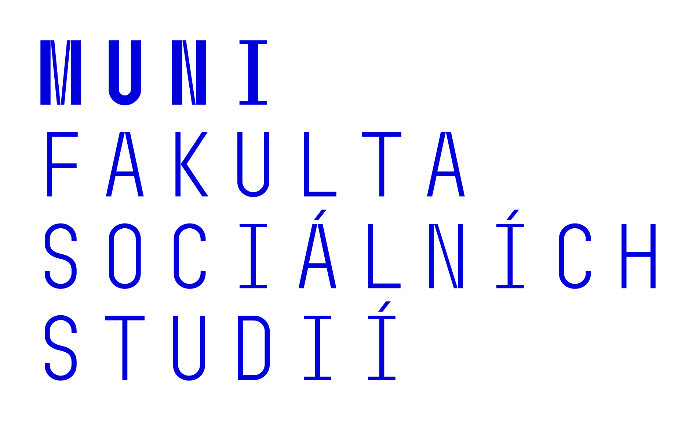 